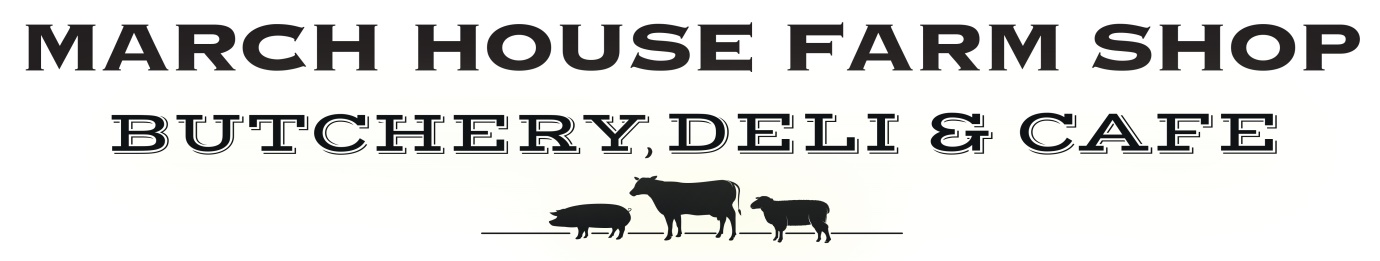 BOOK NO…………………………….                                                                         TICKET NO……………………………..CUSTOMER NAME……………………………………………………….....................    DEPOSIT PAID £………………………TEL NO……………………………………………COLLECTION DATE…………………………………….(NO LATER THAN MIDDAY (11.00AM) 24TH DECEMBERPRODUCT AMOUNTPRICE PER KGPRICE PER LBSTOTALFREE RANGEDRY PLUCKEDTURKEY UP TO 16 lbs ORUP TO 7.27 kg£10.25£4.66SIZEFREE RANGEDRY PLUCKEDTURKEYOVER  16 lbsOROVER 7.27 kg£9.70£4.41SIZEFREE RANGE GOOSE 4-7 KG£14.35£6.52SIZEFREE RANGE DUCK2-4 KG£12.80£5.82SIZEFREE RANGE COCKEREL3-6 KG£9.65£4.39SIZETHREE BIRD ROAST (duck, chicken, pheasant &homemade stuffing)£18.50£8.41SIZE………..£BONLESS TURKEY BREAST ROLL£11.00£5.00SIZE…………..£PER KGSTATE AMOUNTGAMMON £11.50COOKED HAM£26.00SALT BEEF£26.00CURED TONGUE£26.00TOTAL£